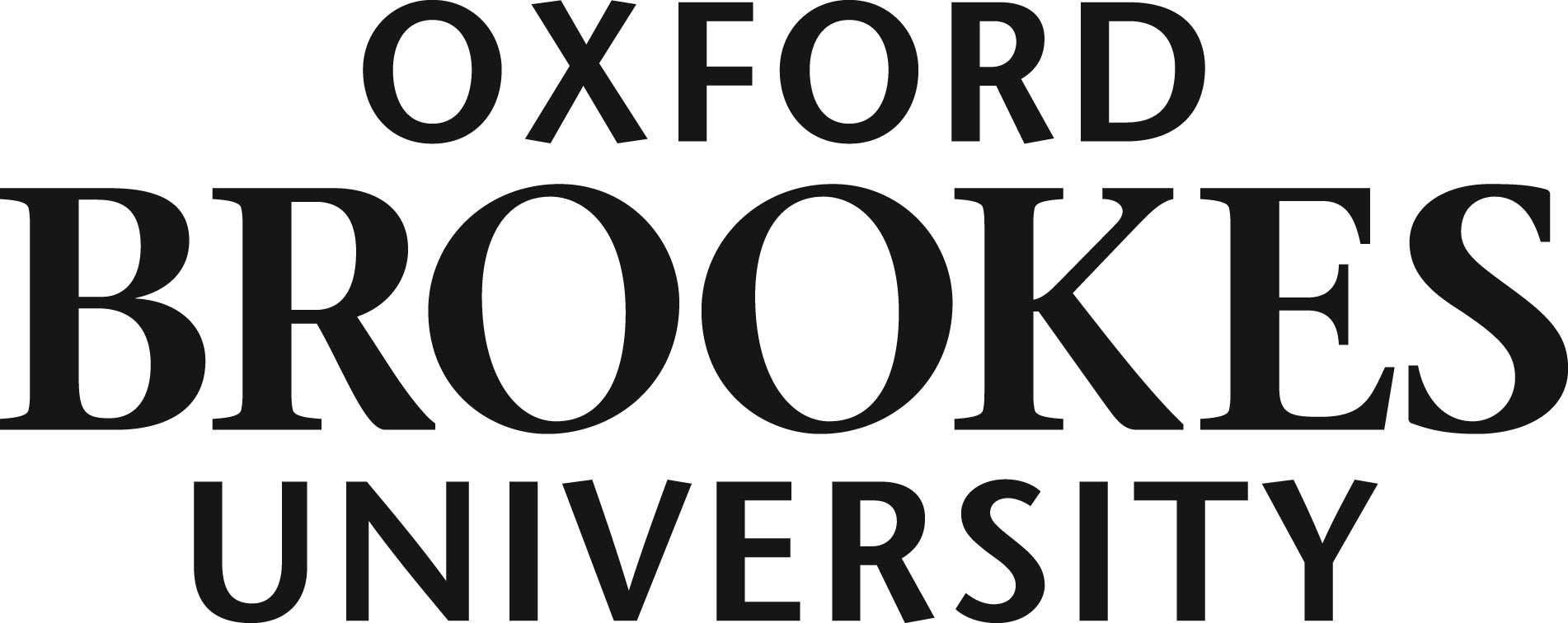 HOSTED EXAMINATION (for examinations to be hosted by )Institution DetailsName of Institution	     Address	     Province/State/County 	      	Country 	        	Zip/Post code 		     Institution Contact Details Name of contact  	     Contact’s email address 	     	Telephone No                	        Student Details Student Name	      Student Number:	      Student’s email address	      Telephone No	         Mobile No. 	      Examination DetailsFees Payment Details(Please tick the relevant payment options)Fee to be paid by Institution		An invoice will be sent to the Institution at the address provided overleaf. The Institution will be responsible for paymentFee to be paid by candidate		Please make your payment via the Brookes online shop at http://shop.brookes.ac.uk/browse/product.asp?compid=1&modid=1&catid=267Please return this form to: Exams Team				  			Tel No: +44 (0)1865 483033 Gipsy Lane							Headington Oxford 							Email: exams@brookes.ac.uk OX3 0BP Examination DetailsTimetabledModule NumberModule TitleDate of ExamTime ()First Host exam on behalf of Overseas Institution (£300)£     Additional host examination(s) on behalf of Overseas Institution taken in the same examination period (£100 each)£     Host exam on behalf of UK Institution (£100 each)£     Total Charge£     